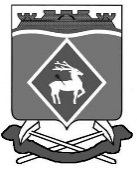 РОССИЙСКАЯ  ФЕДЕРАЦИЯРОСТОВСКАЯ ОБЛАСТЬМУНИЦИПАЛЬНОЕ ОБРАЗОВАНИЕ «БЕЛОКАЛИТВИНСКИЙ РАЙОН»АДМИНИСТРАЦИЯ БЕЛОКАЛИТВИНСКОГО РАЙОНА ПОСТАНОВЛЕНИЕ___.___.2018	                             №  _____                                 г.  Белая Калитва О     внесении     изменений     в  постановление АдминистрацииБелокалитвинского   района   от30.04.2015 №717В соответствии с постановлением Администрации Белокалитвинского района от 08.12.2014 №2305 «Об утверждении Положения о формировании и ведении реестров инвестиционных проектов и инвестиционных площадок Белокалитвинского района», ПОСТАНОВЛЯЮ:1. Внести следующие изменения в постановление Администрации Белокалитвинского района от 30.04.2015 №717 «Об утверждении реестров инвестиционных проектов и инвестиционных площадок Белокалитвинского района»:1.1. Приложение №1 изложить в редакции согласно приложению к настоящему постановлению.1.2. В приложении №2 слова «01 февраля 2017 года» заменить словами «01 февраля 2018 года».2. Постановление вступает в силу со дня принятия.3. Контроль за выполнением постановления возложить на первого заместителя главы Администрации Белокалитвинского района по экономическому развитию, инвестиционной политике и местному самоуправлению Д.Ю. Устименко.Глава Администрации района                                                        О.А. МельниковаПроект вносит:Начальник отдела экономики, малого бизнеса,инвестиций и местного самоуправления	                                    О.В. Аржановская Приложение   к постановлению Администрации  Белокалитвинского района от _______2018 №______РЕЕСТРинвестиционных проектов Белокалитвинского районапо состоянию на «01» февраля 2018 годаУправляющий делами		                                                                                                                 Л.Г. Василенко Проект вносит:Начальник отдела экономики, малогобизнеса, инвестиций и местного самоуправления                                                                                         О.В. Аржановская№ п/пНаименование проекта, место его реализации на территории районаСфера реализации проекта (вид деятельности)Инициатор проекта / инвесторыСрок реализации проектаОбщая стоимость проекта (млн. руб.)за счет собственных средствза счет привлеченных, кредитных ресурсовКоличество вводимых рабочих мест1.Реконструкция здания под офисно-торговый центр р.п.Шолоховский, ул.М.Горького, 17-аторговляИП Бовтко Н.И.2016-20185,05,0152.Строительство склада г.Белая Калитва, ул. Совхозная, 60-вторговляИП Бобырев В.В.2016-20181,91,953.Строительство горных выработок и модернизация предприятиядобыча топливно-энергетических полезных ископаемыхООО ШУ «Садкинское»20181950,51950,504.Обновление машинно-тракторного паркарастениеводствоАО «Дружба»201818,918,905.Реконструкция системы теплоснабжения промышленной площадкиметаллургическое производствоАО «Алюминий Металлург Рус»201880,080,006.Строительство административного здания в г.Белая Калитва, ул. Прямая, 14торговляИП Козодоев А.В.2017-20184,54,5157.Строительство торгового павильона в г.Белая Калитва, ул.КомароваторговляИП Ощепкова О.О.2016-20180,60,628.Строительство магазина в п.Горняцкий, ул.ЦентральнаяторговляИП Докучаев И.А.2016-20181,81,8510.Реконструкция магазина в г.Белая Калитва, ул.Большая, 21торговляИП Чеченова Е.И.2016-20181,21,2311.Строительство магазина в п.Сосны, ул.Центральная, 91торговляИП Глуховская Л.Н.2017-20185,05,0612.Строительство магазина в х.Ленина, ул.Ленина, 110торговляИП Мирошниченко В.А.2016-20182,82,8513.Строительство мастерской п.СосныторговляИП Предков С.В.2017-20183,73,7814.Строительство амбулаторно-поликлинического учреждения г.Белая Калитва, ул.Вокзальная, 8медицинское обслуживаниеИП Егоршин Д.Е.2017-20186,56,5915.Строительство стоянок грузового и легкового транспорта на автодороге «Волгоград-Каменск- Шахтинский» 320 км+600-900 мгостиничное обслуживаниеИП Хилько С.В.20184,04,0816.Строительство магазина г.Белая Калитва, ул.Энгельса, 33аторговляИП Черешнева С.Д.2017-20186,56,51517.Строительство магазина в п.Горняцкий, ул.Дзержинского,15торговляИП Маргарян В.Г.2017-20182,32,3518.Строительство магазина г.Белая Калитва, ул.Московская, 106торговляИП Маслихов В.А.2017-20181,91,9919.Приобретение оборудованияптицеводствоОП Белокалитвинское ООО «Белая птица –Ростов»20185,75,7020.Модернизация предприятия производство куриных яиц и мяса птицы АО ПТФ «Белокалитвинская»2018260,0260,0021.Строительство магазинап. Виноградный, ул. Песчаная, 2-б торговляИП Дюндикова Л.М.20182,12,1322.Строительство магазинап. Синегорский ул. Маяковского 18-аторговляИП Гаврилова Т.Ю.20181,51,5323.Строительство магазина г. Белая Калитваул. Геологическая, 70а торговляИП Новиков В.В.20180,30,3324.Строительство магазина п. Синегорский ул. Лермонтова 19-аторговляИП Жукова Н.И.20181,61,6325.Строительство магазина г. Белая Калитва,ул. Энгельса, 39-аторговляИП Тертерян О.В.20184,54,5526.Строительство мастерскойп. Сосныавтомобильное обслуживаниеИП Оситнянко Г.А.20180,60,6427.Строительство 2-х магазинов г. Белая Калитва,48 и 50 м от з.у.ул. Машиностроителей, 13-вторговляИП Иванова Ирина Анатольевна20185,05,01028.Строительство 10-ти гостевых домов г. Белая Калитва, ул.Чехова,155 гостиничное обслуживаниеБурцев А.Ю.2018-201921,021,0029.Строительство магазина г. Белая Калитва,ул. Пролетарская, 62торговляИП Гольцер К.А.20187,37,3530.Строительство магазина г. Белая Калитва,ул. Машиностроителей, 24-аторговляИП Иванова Инна Александровна20183,53,5431.Строительство складах. Богатов, ул. Песчаная, 14-а торговляГречкин А.В.20181,21,2432.Реконструкция магазинаг. Белая Калитва, ул. Комарова, 2-гторговляИП Маслихов А.А.20181,31,3033.Реконструкция магазинаг. Белая Калитва, ул. Копаева, 18торговляИП Ярославцев А.И.20181,11,1034.Строительство магазина г. Белая Калитва,ул. Коммунистическая, д. 19торговляИП Блатман  Т.В.20180,60,6235.Строительство бесконтактной автомойки на 4 поста, расположенной на территории шахты №15 в г. Белая Калитва автомобильное обслуживаниеИП Овчинников А.М.20185,65,6436.Строительство кулинарного цехах. Ленина пер. Короткий, 2кулинарияИП Керенцев В.В.20182,02,0237.Строительство складап. Сосны, ул. Буденного, 1-бторговляИП Греченко Н.В.20182,52,5238.Строительство магазинап. Горняцкий, ул. Чапаева, 15-бторговляИП Безумов Д.Д.20181,51,5239.Строительство и реконструкция 3-х котельных в г. Белая КалитватеплоснабжениеООО «Распределенная генерация»2017-2018409,0409,010Всего2835,02575,0260,0176